Unit 8 Lesson 8: Find Someone Who, Find Something ThatWU Which One Doesn’t Belong: Representations of 6 (Warm up)Student Task StatementWhich one doesn’t belong?A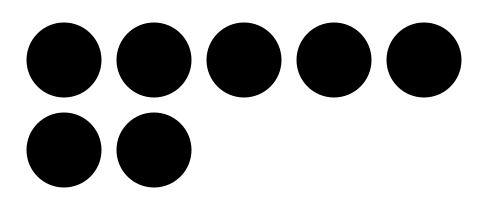 B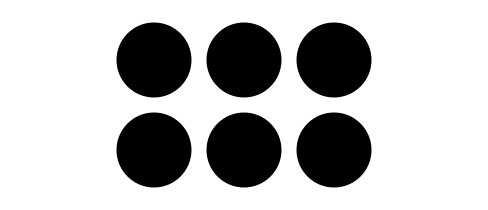 C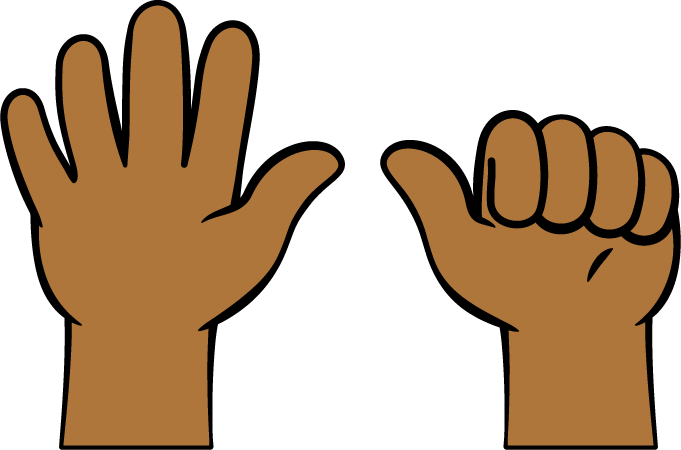 D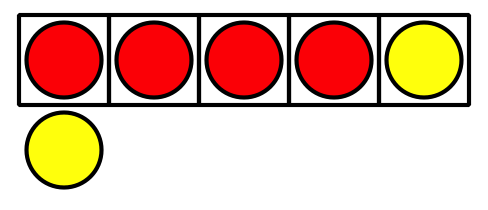 1 Find Someone WhoStudent Task Statement2 Find Something ThatStudent Task StatementFind something that you can count.Find 2 objects that you can compare the weight of.Find something that you know how many there are without counting.Find something that there are 5 of.Find 2 groups of objects that make 10 objects altogether.Find a group of objects that you could use to fill in a 10-frame.Find something that you could make using solid shapes.Find 2 groups of objects that you can compare the number of.Find something that has a number on it.Find 2 objects that you can compare the length of.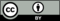 © CC BY 2021 Illustrative Mathematics®